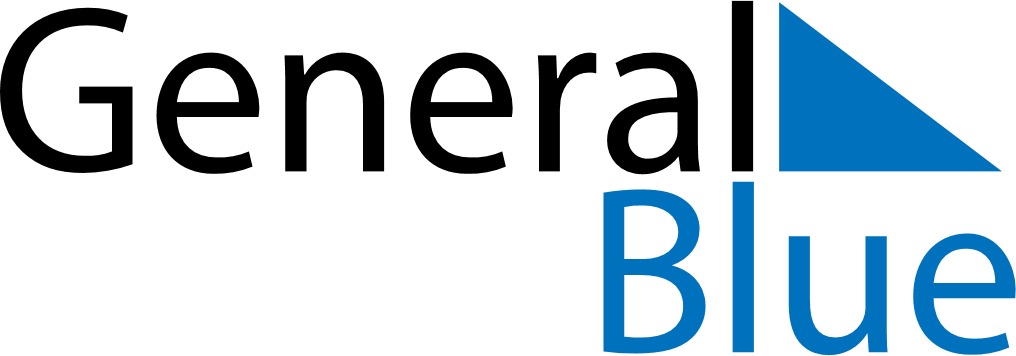 May 2030May 2030May 2030PolandPolandMondayTuesdayWednesdayThursdayFridaySaturdaySunday12345Labour DayConstitution Day67891011121314151617181920212223242526Mother’s Day2728293031